Section E-Business and Digital MarketingOksana PetrovaDoctor of Economics, Associate Professor Ternopil National Economic University Ternopil, Ukraineorcid.org/0000-0001-234-2224Oksana RedkvaPh.D. in EconomicsTechnical College of Ternopil Ivan Pul’uj National Technical University Ternopil, Ukraineorcid.org/0000-0002-8246-4305TITLEKeywords: Text text text text textIntroduction – Title 1.Text text text text text text text text text text text text text text text text text text text text text text text text text text text text text text text text text text text text text text text text text text text text text text text text text text text text text text text text text text text text text text text text text text text text text text text text text text text text text text text text text text text text text text text text text text text text text text text text text text text text text text text text text text text text text text text text text text text text text text text text text text text text text text text text text text text text [1].Title 2.Text text text text text text text text text text text text text text text text text text text text text text text text text text text text text text text text text text text text text text text text text text text text text text text text text text text text text text text text text text text text text text text text text text text text text [1]. Text text text text text text text text text text text text text text text text text text text text text text text text text text text text text text text text text text text text text text text text text text text text text text text text text text text text text text text text text text text text text text text text text text text text text [2].xxxxxxxxxTable 1. Text text text text text text text text text text text.Title 3.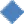 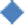 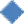 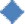 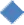 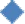 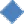 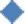 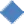 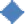 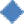 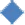 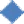 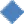 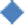 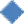 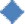 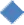 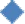 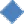 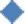 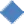 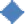 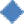 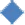 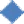 Fig. 1. Text text text text text text text text text text text.Title 4.Conclusions.Text text text text text text text text text text text text text text text text text text text text text text text text text text text text text text text text text text text text text text text text text text text text text text text text text text text text text text text text text text text text text text text text text text text text text [1]. Text text text text text text text text text text text text text text text text text text text text text text text text text text text text text text text text text text text text text text text text text text text text text text text text text text text text text text text text text text text text text text text text text text text text.References.1. Baldwin, D. A. (2014). The Concept of Security. Review of International Studies, 23 (1), 5-26. 2. Graham, B., & Dodd, D. (2009). Security Analysis. The Classic 1934. New York: The McGraw-Hill Companies, Inc.3. Kleiner, H.B., & Kachalov, P.M. (1997). Enterprise in an unstable economic environment: risks, strategies, security. Moskva [in Russian].4. Neu, C. Richard., Jr, & Charles Wolf. (1994). The Economic Dimensions of National Security, RAND.Abstract. Text text text text text text text text text text text text text text text text text text text text text text text text text text text text text text text text text text text text text text text text text text text text text text text text text text text text text text text text text text text text text text text text text text text text text Text text text text text text text text text text text text text text text text text text text text text text text text text text text text text text text text text text text text text text text text text text text text text text text text text text text text text text text text text text text text text text text text text text text text text Text text text text text text text text text text text text text text text text text text text text text text text text text text text text text text text text text text text text text text text text text text text text text text text text text text text text text text text text text text text text text text text text text text textTextTextTextTextText textText textText textText textText textText textText textText textText textText textText textText textText textText textText textText textText textText textText textText textText textText textText textText text